วันที่ 15 พ.ย .61  องค์การบริหารส่วนตำบลโพนทอง                         นำโดย นายเกียรติพงษ์  วงศ์ษา  นายกองค์การบริหารส่วนตำบลโพนทองร่วมกับพนักงาน พนักงานจ้างทำกิจกรรมนำร่อง รางระบายน้ำด้วยระบบธนาคารน้้้ำใต้ดิน เเบบปิด ณ บริเวณสำนักงานองค์การบริหารส่วนตำบลโพนทอง เพื่อระบายน้ำไม่ให้ท่วมขัง เเล้วจะขยายพื้นที่ดำเนินการตามชุมชนที่มีน้ำท่วมขัง ต่อไป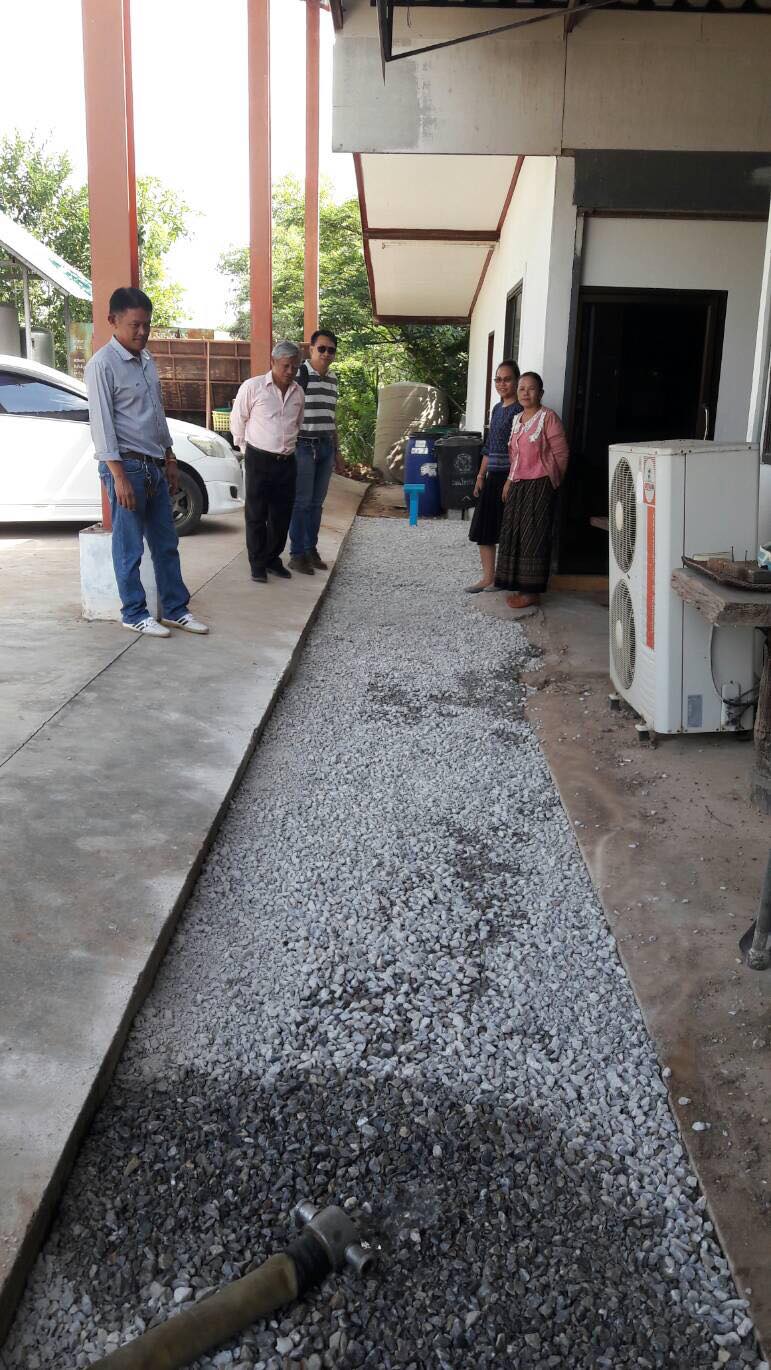 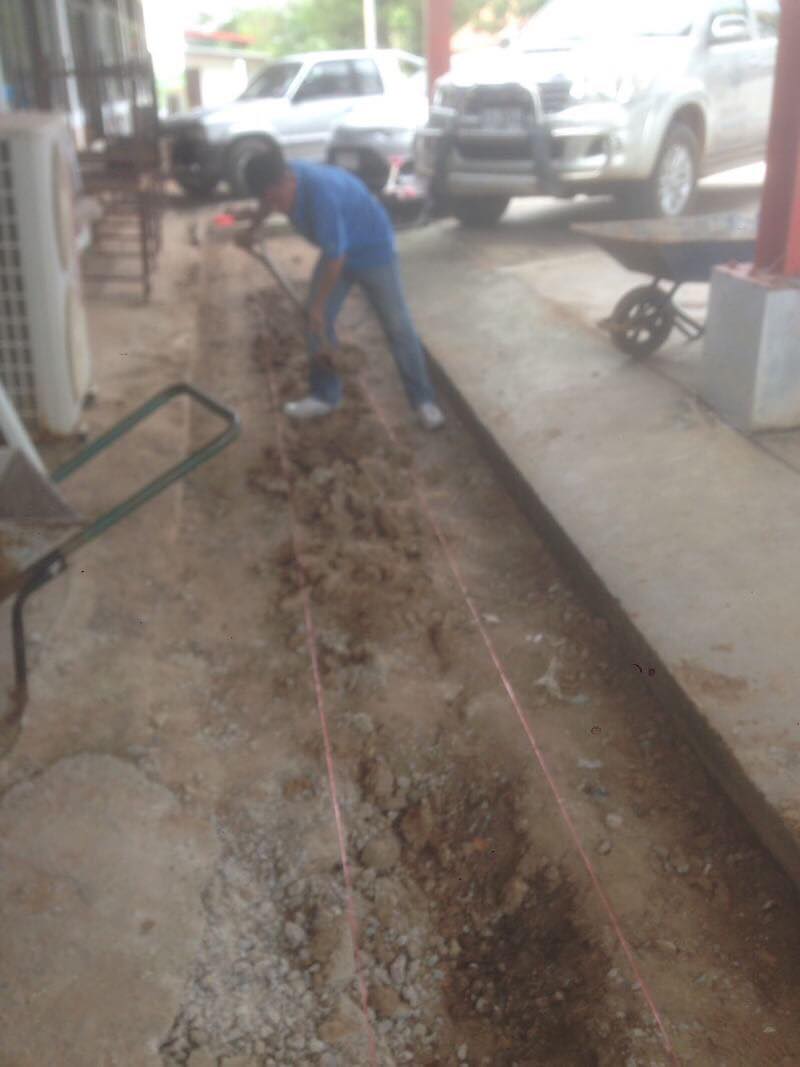 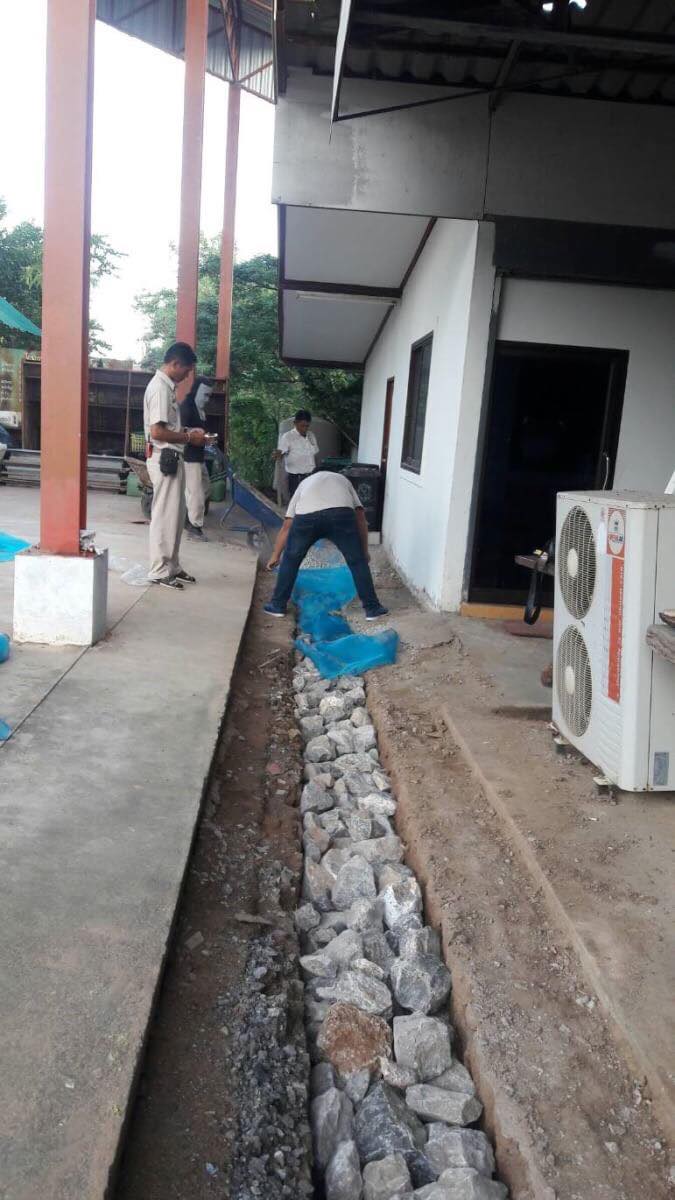 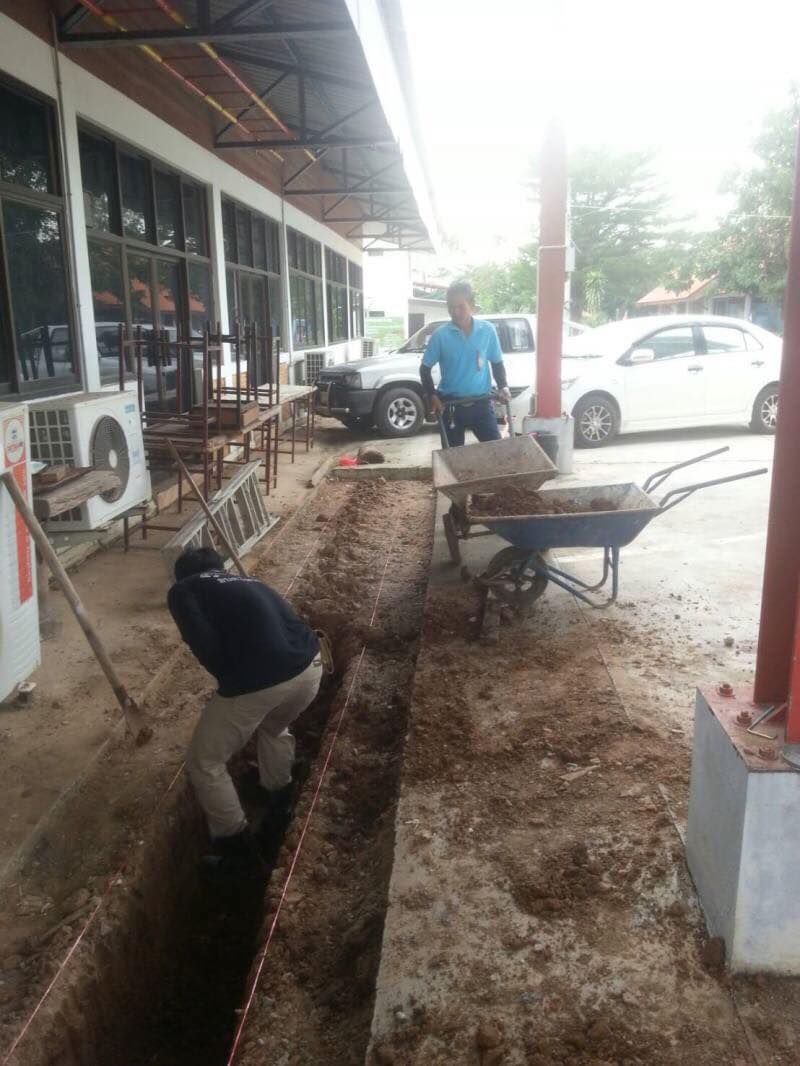 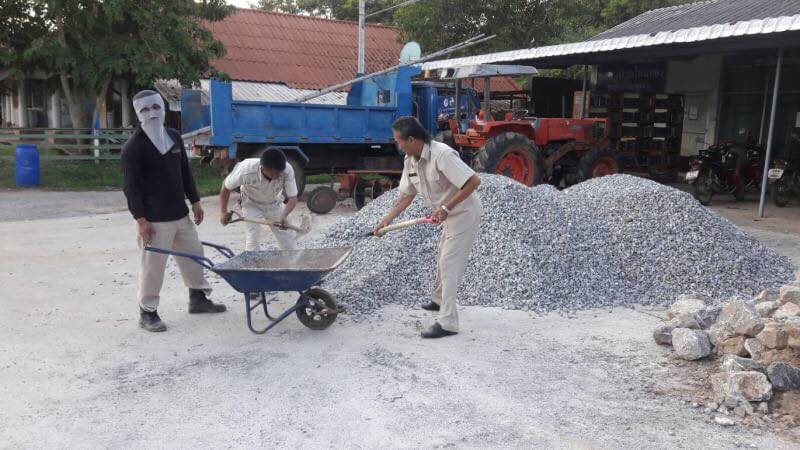 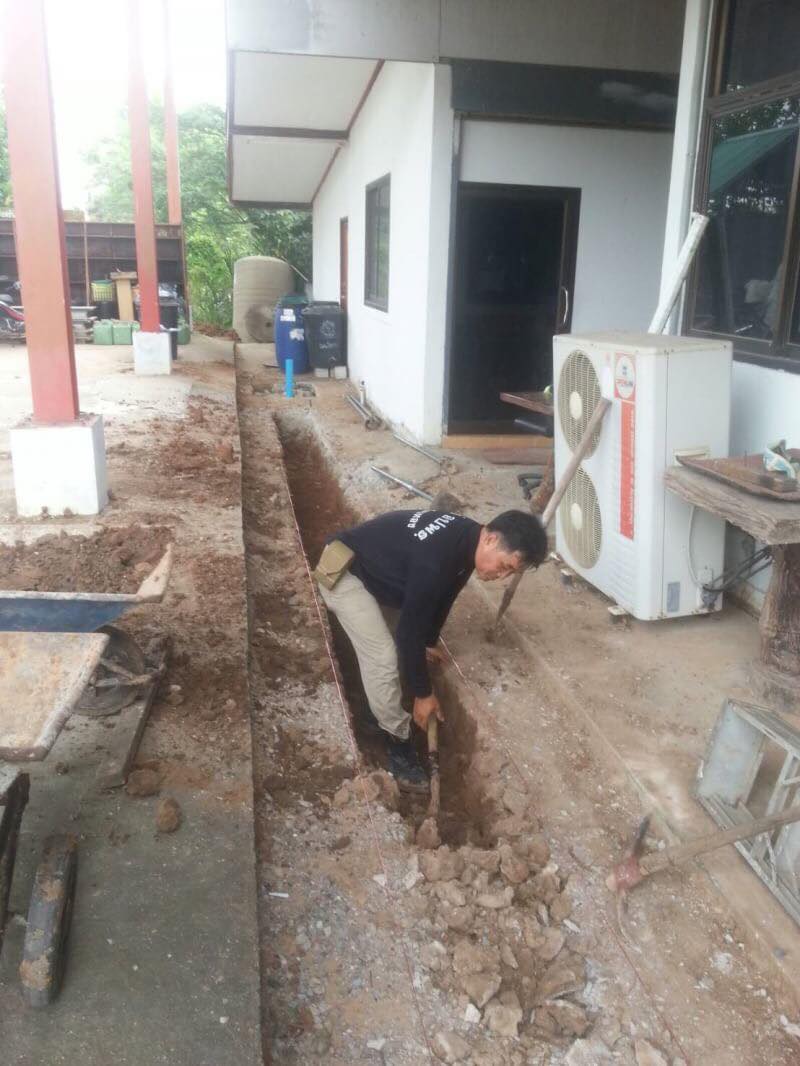 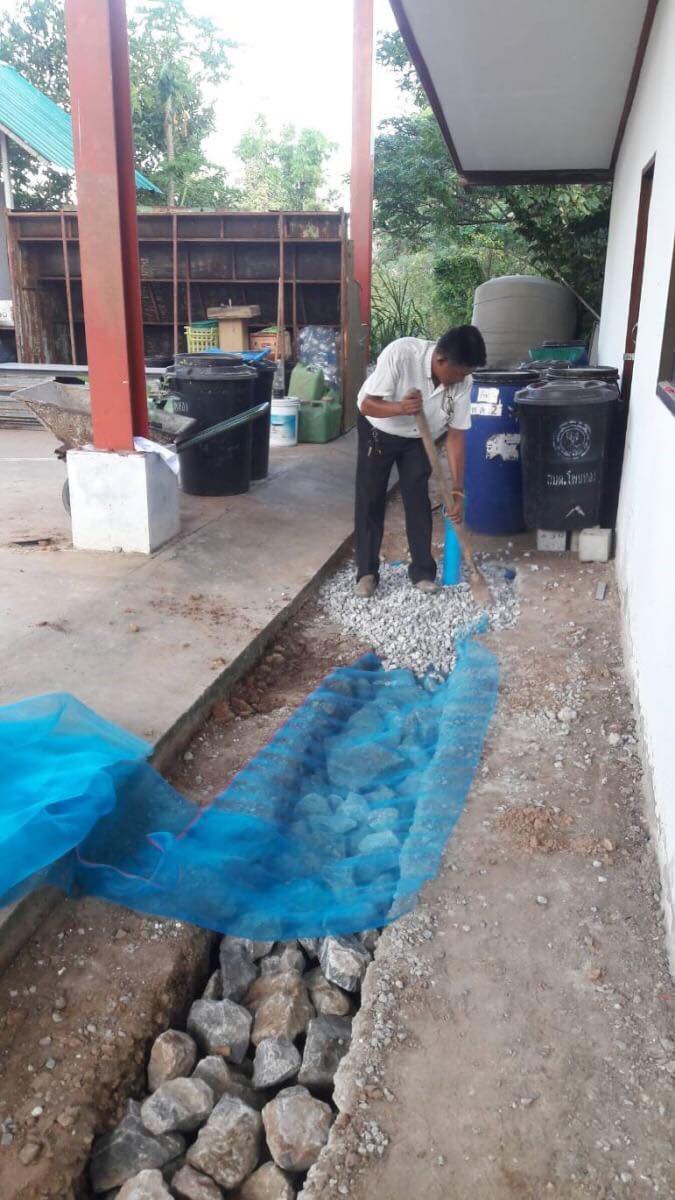 